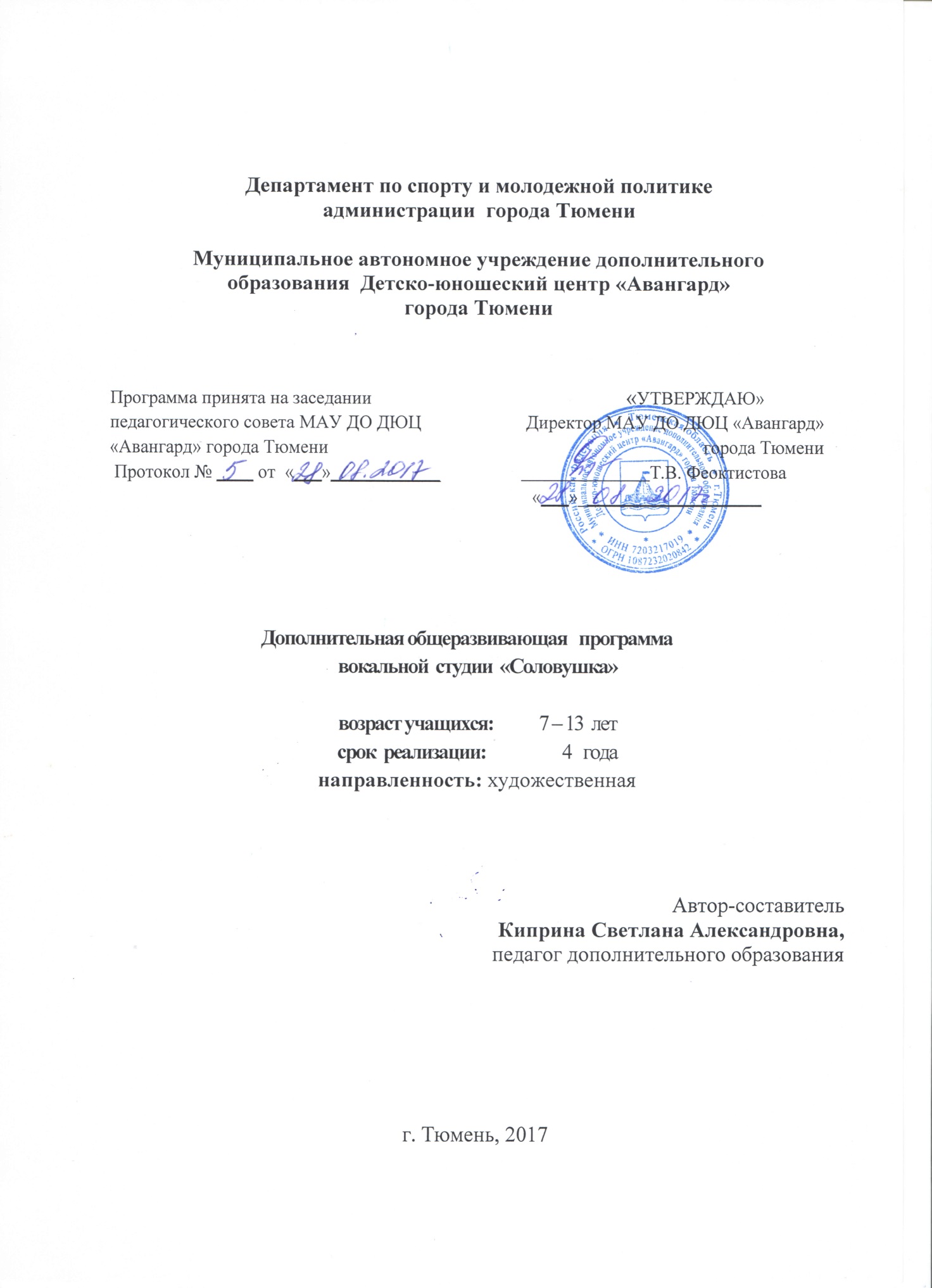 Содержание№   Название раздела программы 						             Стр.Пояснительная записка								   3Характеристика образовательного процесса				                                6Учебный план 									 11Содержание программы 							              13Ожидаемые результаты и оценка их эффективности в реализации программы								  16Ресурсное обеспечение программы						  20Факторы риска освоения программы					              20Список используемой литературы						              20Приложения к программе							              221.  ПОЯСНИТЕЛЬНАЯ ЗАПИСКАСовременное развитие российского общества, обостряющее процессы поиска человеком способа своего существования, выдвигает проблемы социализации личности, освоение ею правил и норм поведения. В программе вокальной  студии «Соловушка» детям предоставляется возможность почувствовать, что в мире существуют понятия и явления, которые невозможно разделить на отдельные части (духовная и материальная культура, цепь времён и поколений). Музыкальное воспитание - целенаправленный педагогический процесс, способствующий формированию у детей способности воспринимать, чувствовать и оценивать искусство, наслаждаться им, а также развивать свои художественные и музыкальные способности  в  процессе творческой деятельности..Данная программа    способна  существенно дополнить  школьную программу   знаниями об основах вокального искусства и  навыками  вокального мастерства, как одним из элементов знаний об окружающем мире, об истинных ценностях, о возможностях  человека.  В этом  её  актуальность  и ценность.Музыка - искусство, обладающее большой силой эмоционального воздействия на человека, и поэтому она играет существенную роль в воспитании детей.Богатство песенного фонда, народного и классического, позволяет активно развивать эстетические чувства детей, их нравственность, знакомить с окружающим миром и формировать отношение к нему. Занятия для детей в студии - это,  не только творческая, но и  интеллектуальная работа, в результате которой они получают знания о мире и навыки существования в нём.В то же время, пение – это своеобразная сфера духовной жизни, самовыражение и самоутверждение, где развивается индивидуальное «Я». Программа адресована  детям   младшего и среднего  школьного возраста. и базируется на передовом опыте педагогов, работающих в сфере детского хорового исполнительства Д. Б. Кабалевского, А. С. Понаморёва, И. E. Локтева, тюменских педагогов В. И. Ембаева,  Т. Ф. Кайгородовой. а также на программе «Содержание воспитания школьников»  под  редакцией Н. Е. Щурковой. Методической основой программы является интегральность. Сущность её не только в соединении материала и содержания различных предметов, но и в соединении личного опыта ученика с опытом человечества на пути познания мира средствами искусства и связи поколений. Интегральная методика ставит цель выявить индивидуальное содержание личности каждого ученика, развить его творческие способности.Такая установка предполагает вызвать у ребенка сознательную мотивацию личностного роста, а у педагога – готовности к постоянному поиску оптимальных решений педагогических проблем. В данном случае актуальны методы стимулирования познавательной деятельности (см. Приложение №1).Цели и   задачи   программы  Цели: 1) формирование основ музыкальной культуры, в том числе на материале музыкальной культуры родного края, развитие художественного вкуса и интереса к музыкальному искусству и музыкальной деятельности;2)	формирование  умения  воспринимать музыку и выражать свое отношение к музыкальному произведению;1. Образовательные задачи :научить детей: - выразительно исполнять песни, разбираться в основах  музыкальной грамоты,- различать темп, лад, понимать дирижёрские жесты,- правильно брать дыхание (спокойный вдох, петь небольшие фразы на одном дыхании), петь чисто хором в унисон и на два голоса,- ритмично двигаться под музыку; дать  знания  о :    -  музыкальном  строе и ладах (мажоре и миноре),-  правилах  пения и охраны голоса,-   музыкальном синтаксисе (интеграция искусств в музыкальных произведениях), динамике, агогике-  творчестве  великих композиторов2  Воспитательные задачи:научить  детей:  отличать  истинные  человеческие  ценности   от   ложных;дать  знания  об: окружающем мире и человеческих поступках;воспитать: художественный вкус;сформировать  первоначальные представления о роли музыки  в духовно-нравственном развитии человека; сформировать интерес к музыкальным профессиям3.  Развивающие задачи:развить:-  музыкальные способности: музыкальную память, чувство ритма, ладовый слух,-  потребность в общении с музыкальным искусством, -  веру в свои силы; создать  условия  для: творческого роста, самовыражения, общения в коллективе2.  ХАРАКТЕРИСТИКА ОБРАЗОВАТЕЛЬНОГО ПРОЦЕССАПрограмма студии рассчитана на 4 года обучения детей младшего школьного возраста, без предварительного тестирования, начальной музыкальной подготовки и вокальных данных.В группе занимаются 20 человек.  При нагрузке на одного обучающегося 4 часа в неделю, количество часов в год составит 144.  Общее количество часов для 3-х летнего обучения – 432 часа.  Для 4-го года обучения количество часов в неделю 6 часов, что за год составляет 216 часов. Занятия проходят в хоровом классе при МАОУ СОШ №17 Согласно расписанию и санитарно - техническим нормам, продолжительность занятий 40 +40 минут, с перерывом 10 минут. Периодичность - 2, 3 раза в неделю. Базовым компонентом программы является познание, предметная деятельность, общение, эмоции, игра. Процесс обучения опирается на разнообразный песенный и инструментальный материал. Одни из них используются для знакомства и прослушивания, другие - для коллективного исполнения на занятиях, третьи - для исполнения на концертах. Музыкальные произведения подобраны согласно возрасту детей и поставленным воспитательным  задачамРазучивание музыкального произведения предполагает самостоятельный выбор детьми  «о чём петь?»  посредством прослушивания  альтернативных песен, где представлены разные ценности  (добро - зло, милосердие - жестокость, дружба - эгоизм,  любовь - ненависть и т. д.). Данная программа в начале учебного года обсуждается сначала с родителями, а затем предлагается детям. Программа предполагает совместную деятельность родителей и детей, укрепляя семейные отношения. Поэтому, часть занятий проводятся совместно с родителями, некоторые праздники посвящены семье, основу которых составляет совместное  пение.Интегральность - важное условие реализации программы.. Эффективное применение интегральной системы предполагает коллективные усилия педагогов, ведущих смежные дисциплины (музыка, хореография, театр). Особое место в работе по привлечению в студию новых  обучающихся имеет факт разъяснения родителям положительного влияния пения на голосовой аппарат, развитие легких, вследствие чего дети значительно реже болеют простудными заболеваниями и заболеваниями верхних дыхательных путей.Предусмотрена работа с родителями учеников. Разъяснение в  индивидуальных беседах, на собраниях того, что вокальное искусство способствует всестороннему развитию личности, формирует чувства.Особенности  усвоения  материала: Хор - это музыкальный инструмент. И как любой инструмент он должен быть настроен. Поэтому, интонационная точность выполнения любого певческого задания - постоянная и главнейшая забота педагога. Эго требование- первооснова всех певческих навыков. Еще одно условие - петь выразительно. И только во взаимодействии и во взаимопроникновении этих двух линий могут возникнуть и хор, и исполнительское мастерство. В работе   одновременно  три - четыре песни. Эго позволяет полностью охватить различные стороны вокально-хорового обучения. Например, одна из песен повторяется как окончательно выученная, другая находится в стадии впевания и доучивания, с третьей начинается знакомство. Соответственно, для каждой песни возникает ряд конкретных задач, используются конкретные методы. Такая работа обязывает педагога тщательно продумывать план занятий, переключать внимание воспитанников, не утомляя их, тем самым, способствуя появлению активности и работоспособности. Такой путь быстрее и эффективнее ведет к умению переноса навыков к работе над следующей песней.•      Используются одна  - две песни, труднодоступные для данного уровня обучающихся. Сложный материал создает качественный скачок в музыкальном и певческом развитии  детей и, как правило, повышает их активность и волевую устремленность. Совсем не обязательно доводить такую песню до совершенства Оно сыграет свою положительную роль уже самим процессом разучивания. При работе над певческим материалом весьма эффективно заучивание песен и упражнений с первого раза наизусть. Эго содействует развитию памяти, а также созданию музыкального багажа. Формирование навыков определяется в каждом задании передачей характера через выразительность исполнения. Иначе говоря, необходимо осуществлять   принцип единства художественного и технического начал.Работа над песнями и упражнениями имеет общие черты: ознакомление, разучивание, закрепление, исполнение.Разучивание всегда осуществляется по фрагментам (чаще - это фразы). Педагог несколько раз показывает музыкальный отрезок и «настраивает» учащихся на первый звук: просит пропеть его про себя, на какой-либо слог с закрытым ртом. Иногда разучивание начинают не сначала, а с наиболее запоминающейся- легкой или, наоборот, с более трудной части, в умеренном темпе и в умеренной динамике, а также, при звуковедении легато (что помогает лучшему впеванию и осмыслению мелодической линии). Текст осваивается в большинстве случаев одновременно с мелодией. Непонятые или трудные слова объясняются учащемся до исполнения, иногда выписываются на доске или на плакате. На первом занятии педагог стремится закончить разучивание песни целиком (он поет всю песню, а учащиеся - то, что освоено. На следующем занятии уточняются наиболее сложные фрагменты, песня доучивается до конца, пропевается несколько раз целиком, причем, каждый раз с новыми заданиями, обсуждаются недостатки исполнения. Далее, к выученному произведению необходимо неоднократно возвращаться.Особое место в работе с учащимися занимает игровая форма. Почти все упражнения, задания на ритмизацию, дикцию усваиваются в процессе игры, и детям это очень нравится. Усвоение нового материала проходит легко и непринужденно.В процессе работы каждый воспитанник может побывать в роли солиста или ведущего игрока. Тем самым, детям предоставляется возможность проявить инициативу и включит в работу мышление и воображение. Ребенок видит модель, а впоследствии, встав на место ведущего, им выполняется вариация этой модели или совсем новое ее представление. Эго может проходить и в песне, и в танце. И в игре. Каждая тема требует своеобразного подхода к структуре занятия. Но основным алгоритмом является следующий:1.	Пролог (Психологический настрой детей на содержание, организация духовного общения).Эпод. (Образ, картинка желаемого результата.) Экспликация. ( Развертывание содержания). Коррекция. ( Что мы имели раньше и что мы имеем теперь.)5.        Рефлексия. (Оценка состояния детей и их отношения к материалу.)Обычно занятия  начинаются с развивающих голосовых игр, которые направлены на работу над дикцией, мимикой, на развитие голосового диапазона. Далее идет работа над звукообразованием, звуковедением. И после того, как голосовые связки разогрелись, начинается работа над песенным репертуаром.Принципы преподавания, следует преломлять в соответствии со спецификой деятельности ( прил. № 2)Законы студии  (прил.№3).Работа с семьёй  (прил. № 23).Программой предполагается всю работу с детьми проводить с участием родителей (обсуждение программы, совместные занятия, отслеживание результатов, проведение совместных семейных праздников и т. д.).3. Учебный план Учебный  план на первый  год обученияУчебный  план   на второй год обученияУчебный план  на третий год обученияУчебный план  на четвёртый год обучения4. СОДЕРЖАНИЕ ПРОГРАММЫ.4.1.	Содержание учебного плана1-ый год обучения  1.Вводное занятие.Знакомство с основными разделами и темами программы, режимом работы коллектива, правилами поведения в кабинете, правилами личной гигиены вокалиста. Подбор репертуара.2.Знакомство.Беседа о правильной постановке голоса во время пения. Правила пения, распевания, знакомство с упражнениями.3.Пение специальных упражнений для развития слуха и голоса.Введение понятия унисона. Работа над точным звучанием унисона. Формирование вокального звука.4.Формирование правильных навыков дыхания.Упражнения для формирования короткого и задержанного дыхания. Упражнения, направленные на выработку рефлекторного певческого дыхания, взаимосвязь звука и дыхания. Твердая и мягкая атака.5.Дикция и артикуляция.Формирование правильного певческого произношения слов. Работа, направленная на активизацию речевого аппарата с использованием речевых и муз. Скороговорок, упражнения по системе В.В.Емельянова.6.Ансамбль. Унисон.7.Музыкально – исполнительская работа. Воспитание навыков пения в ансамбле, работа над интонацией, единообразие манеры звука, ритмическое, темповое, динамическое единство звука. Одновременное начало и окончание песни. Использование акапелла.Развитие навыков уверенного пения. Обработка динамических оттенков и штрихов. Работа над снятием форсированного звука в режиме «громко».8.Ритм.Знакомство с простыми ритмами и размерами. Игра «Эхо», «Угадай мелодию», осознание длительностей и пауз. Умение воспроизвести ритмический рисунок мелодии – игра «Матрешки».9.Сцендвижение.Воспитание самовыражения через движение и слово. Умение изобразить настроение в различных движениях и сценках для создания художественного образа. Игры на раскрепощение.10.Репертуар.Соединение музыкального  материала с танцевальными движениями. Выбор и разучивание репертуара. Разбор технически добрых мест, выучивание текстов с фразировкой, нюансировкой. Работа над образом исполняемого произведения.11.Концертная деятельность.Работа с учащимися по культуре поведения на сцене, на развитие умения сконцентрироваться на сцене, вести себя свободно раскрепощено. Разбор ошибок и поощрение удачных моментов.12.Отбор лучших номеров, репетиции. Анализ выступления.  Содержание программы 2 года обучения Тема 1. Певческая установка. Дыхание.
Содержание. Работа над выработкой умений, правильного поведения учащегося во время занятия. Знакомство с основным положением корпуса и головы. Знакомство с основами плавного экономичного дыхания во время пения. Развитие и коррекция правильного певческого дыхания.
Форма. Фронтальная, индивидуальная, практическая, игровая.Тема 2 Музыкальный звук. Высота звука. Работа над звуковедением и чистотой интонирования.Содержание. Разогревание и настройка голосового аппарата обучающихся. Упражнение на дыхание: считалки, припевки, дразнилки. Развитие вокально-хоровых навыков с целью достижения красоты и выразительного звучания хорового произведения.Использование упражнений по выработке точного восприятия мелодий. Работа с детскими музыкальными инструментами (бубен, ложки). Применять сравнительные упражнения на высоту звуков с использованием игрового приема. Знакомство с понятием «метр», «темп». Игра на ударных музыкальных инструментах (барабан, бубен, ложки). Обучение движениям в темпе исполняемого музыкального произведения.
Форма. Фронтальная, практическая, игровая.Тема 3 Дикция.
Содержание. Отчетливое произношение слов, внимание на ударные слоги, работа с артикуляционным аппаратом. Использование скороговорок.
Форма. Индивидуальные занятия, игровая деятельность.Тема 4 Формирование чувства ансамбля.Содержание. Ансамбль достигается при точном исполнении унисона.Тема 5. Формирование сценической культуры. Работа с фонограммоСодержание. Индивидуальная работа по развитию певческих навыков. Работа со всем составом кружка над единой музыкальной композицией. Работа над дыханием, поведением, дикцией, артикуляцией. Разучивание индивидуальных музыкальных произведений. Работа под минусовую фонограмму. Уделить внимание драматизации песни и музыкально- пластическому движению солиста.
Форма. Индивидуальная.. Коллективно - фронтальная.Итоговое занятие.
 Отчетный концерт, поощрение активных кружковцев.Содержание программы 3 года обучения Тема 1. Содержание. Прослушивание голосов детей с музыкальным сопровождением и без него.Выявление и коррекция голосового диапазона учащегося.
Форма. Индивидуальная работа.Тема 2. Содержание. Просмотр видео записей. Работа по группам над голосами произведения.Тема 3. Содержание. Работа над выработкой умений, правильного поведения учащегося во время занятия. Знакомство с основным положением корпуса и головы. Знакомство с основами плавного экономичного дыхания во время пения. Развитие и коррекция правильного певческого дыхания.Тема 4. Содержание.  Формирование чувства ансамбля. Выработка активного унисона (чистое и выразительное интонирование диатонических ступеней лада) устойчивое интонирование одноголосого пения при сложном аккомпанементе.Тема 5. Содержание. Формирование сценической культуры. Работа с фонограммой. Обучение ребёнка пользованию фонограммой осуществляется с помощью аккомпанирующего инструмента в классе , в соответствующем темпе. Пение под фонограмму - заключительный этап работы. Формировать у детей культуру поведения на сцене.Тема 6 Содержание. Определение в песнях фразы, в них запев и припев. Различать динамику и темп как основные средства выразительности. Научить различать высокие и низкие звуки, длительность, динамику звучания. Обучение детей чистоте интонации. Научить различать ударные и безударные доли такта.
Форма. Беседа, фронтальная, индивидуальная.Тема 7. Содержание. Индивидуальная работа по развитию певческих навыков. Работа над дыханием, поведением, дикцией, артикуляцией. Разучивание индивидуальных музыкальных произведений. Работа под минусовую фонограмму. Уделить внимание драматизации песни и музыкально- пластическому движению солиста.
Форма. Индивидуальная.Тема 8. Содержание. Отчетливое произношение слов, внимание на ударные слоги, работа с артикуляционным аппаратом. Использование скороговорок.
Форма. Индивидуальные занятия с логопедом, игровая деятельность.Тема 9. Содержание. Знакомство с понятием «метр», «темп». Игра на ударных музыкальных инструментах ( барабан, бубен, ложки). Обучение движениям в темпе исполняемого музыкального произведения.
Форма. Практическая работа, дидактические игры.Тема 10. Содержание. Разогревание и настройка голосового аппарата обучающихся. Упражнение на дыхание: считалки, припевки, дразнилки. Развитие вокально- хоровых навыков с целью достижения красоты и выразительного звучания хорового произведения. Применять упражнения по формированию ощущений резонаторов.
Форма. Фронтальная, практическая, игровая.Тема 11. Это результат, по которому оценивают работу вокального кружка. Он требует большой подготовки участников коллектива. Большое значение для творческого коллектива имеют концертные выступления, участие в фестивалях, смотрах художественной самодеятельности, конкурсах и школьных речевых конференциях. Это результат, по которому оценивают работу хора. Участие в праздниках и концертах активизируют работу, позволяют все более полно проявить полученные знания, умения, навыки, способствуют творческому росту и социализации воспитанников. Воспитать необходимые для исполнения качества в процессе концертной деятельности, заинтересовать, увлечь детей со слуховой депривацией коллективным творчеством – основная задача педагога.
 План концертной деятельности составляется на год с учетом традиционных праздников, важнейших событий текущего года в соответствии со специфическими особенностями школы. Тема 12. Итоговые занятия, творческие отчетыСодержание программы 4 года обучения (работа на усложнённом вокальном материале)Тема 1. Содержание. Прослушивание голосов детей с музыкальным сопровождением и без него. Выявление и коррекция голосового диапазона учащегося.
Форма. Индивидуальная работа.Тема 2. Содержание. Просмотр видео записей. Работа по группам над голосами произведения.Тема 3. Содержание. Работа над выработкой умений, правильного поведения учащегося во время занятия. Знакомство с основным положением корпуса и головы. Знакомство с основами плавного экономичного дыхания во время пения. Развитие и коррекция правильного певческого дыхания.Тема 4. Содержание.  Формирование чувства ансамбля. Выработка активного унисона (чистое и выразительное интонирование диатонических ступеней лада) устойчивое интонирование одноголосого пения при сложном аккомпанементе.Тема 5. Содержание. Формирование сценической культуры. Работа с фонограммой. Обучение ребёнка пользованию фонограммой осуществляется с помощью аккомпанирующего инструмента в классе , в соответствующем темпе. Пение под фонограмму - заключительный этап работы. Формировать у детей культуру поведения на сцене.Тема 6 Содержание. Определение в песнях фразы, в них запев и припев. Различать динамику и темп как основные средства выразительности. Научить различать высокие и низкие звуки, длительность, динамику звучания. Обучение детей чистоте интонации. Научить различать ударные и безударные доли такта.
Форма. Беседа, фронтальная, индивидуальная.Тема 7. Содержание. Индивидуальная работа по развитию певческих навыков. Работа над дыханием, поведением, дикцией, артикуляцией. Разучивание индивидуальных музыкальных произведений. Работа под минусовую фонограмму. Уделить внимание драматизации песни и музыкально- пластическому движению солиста.
Форма. Индивидуальная.Тема 8. Содержание. Отчетливое произношение слов, внимание на ударные слоги, работа с артикуляционным аппаратом. Использование скороговорок.
Форма. Индивидуальные занятия с логопедом, игровая деятельность.Тема 9. Содержание. Знакомство с понятием «метр», «темп». Игра на ударных музыкальных инструментах ( барабан, бубен, ложки). Обучение движениям в темпе исполняемого музыкального произведения.
Форма. Практическая работа, дидактические игры.Тема 10. Содержание. Разогревание и настройка голосового аппарата обучающихся. Упражнение на дыхание: считалки, припевки, дразнилки. Развитие вокально- хоровых навыков с целью достижения красоты и выразительного звучания хорового произведения. Применять упражнения по формированию ощущений резонаторов.
Форма. Фронтальная, практическая, игровая.Тема 11. Это результат, по которому оценивают работу вокального кружка. Он требует большой подготовки участников коллектива. Большое значение для творческого коллектива имеют концертные выступления, участие в фестивалях, смотрах художественной самодеятельности, конкурсах и школьных речевых конференциях. Это результат, по которому оценивают работу хора. Участие в праздниках и концертах активизируют работу, позволяют все более полно проявить полученные знания, умения, навыки, способствуют творческому росту и социализации воспитанников. Воспитать необходимые для исполнения качества в процессе концертной деятельности, заинтересовать, увлечь детей со слуховой депривацией коллективным творчеством – основная задача педагога.
 План концертной деятельности составляется на год с учетом традиционных праздников, важнейших событий текущего года в соответствии со специфическими особенностями школы. Тема 12. Итоговые занятия, творческие отчеты4.2.  Воспитательная работа и работа с родителями. Работа с семьёй.Воспитательные мероприятия Игры: «Я - волшебник, Кому хорошо?», «У попа была собака», «Волшебный стул», «На плоту», «Теремок», «Волшебная палочка», «Кошелёк», «Помогу тебе».Беседы: «Музыкальное путешествие по Тюмени», «В гостях у ветеранов», «Герои живут рядом», «С чего начинается Родина?», «История по улицам идёт». Заочные встречи с композиторами и исполнителями: «Чьи песни мы поём?», «В гостях у песни», конкурсы «Угадай мелодию».Тематические праздники:  «День твоей семьи», «День матери», «День рождения»,  «Алябьевская осень», «Рождество», «Проводы зимы», «23 февраля» и «8 марта», Скажем «спасибо» ветеранам,  «Семья  собралась за столом.»Работа с семьёй.Родители часто общаются друг с другом во время ожидания детей. Родители часто сами предлагают формы  проведения досуга (культ, походы, концерты, чаепития). Когда дети участвуют в  конкурсах, родители - в группе поддержки.  Я считаю, что педагогическое просвещение родителей - хорошая помощь в воспитании, поэтому, на родительских собраниях, предлагаю познакомиться с распечатками из учебников по педагогике и психологии с практическими советами (как поступать и вести себя при возникновении проблем в общении с детьми).     5. ОЖИДАЕМЫЕ РЕЗУЛЬТАТЫ И ОЦЕНКА ЭФФЕКТИВНОСТИ В РЕАЛИЗАЦИИ ПРОГРАММЫСпособы отслеживания результатов. Педагогическое наблюдение  (внешний вид, культура поведения, культура общения и др.).  Участие в массовых мероприятиях. Беседы с родителями. Беседы  с  классными руководителями. Обсуждение ситуаций. Анкетирование родителей Открытые занятия, творческие выступления,  концертыКритерии  и  показатели  оценки  результативности  программы1. Критерии расширения музыкального кругозора и музыкальных способностей:• знание детских песен и их авторов,выразительность и культура пения, желание заниматься пением, интонационный слух и чувство ритма, работа воображения и интерес к музыке. Критерии развития личностных качеств: умение понять содержание песни и дать оценку; способность сосредоточиться; самостоятельность;  коммуникабельность и культура общения. Критерии   нравственного роста: доброжелательность; внешний вид; справедливость; ответственность Интеллектуальная развитость: Познавательная активность развитость интересов и мышления; расширение кругозора и знаний о мире.Сформированность эстетического потенциала личности: чувства прекрасного и других эстетических чувств.Увеличение числа желающих заниматься в студии.Уровень концертных выступлений, оценка зрителей, жюри.Система оценок и периодичность контроля.Оценка стимулирует интерес ребят, их творческую инициативу. Успехи - всегда поощрять, а разговор о неудачах должен быть продолжением разговора о достоинствах, оценку при этом  не ставить.               Для детей оценками являются: ситуация успеха, аплодисменты за деятельность, похвала, выступления. Оценивание детей происходит на начальном занятии в виде коллективной рефлексии: зачем нужно было то, что делали, и что нам это дало?Переодичность  контроля у педагога - итоговый результат по теме, за полугодие, за год (прил. № 7, 19, 20)По итогам первого года обучения воспитанники должны знать:-соблюдение певческой установки;-понимание дирижёрского жеста;-знание основ музыкальной грамоты;-знание поведения певца до выхода на сцену и во время выступления;-умение правильно дышать (спокойно, бесшумно, не поднимая плеч);-умение петь на одном дыхании более длинные музыкальные фразы;-умение точно повторить заданный звук;-умение в подвижных песнях делать быстрый вдох;-умение петь чисто в унисон;-умение дать критическую оценку своему исполнению;-умение  работать в сценическом образе;-умение исполнять вокальные произведения выразительно, осмысленно;-принимать участие в творческой жизни кружка;-участвовать во всех конкурсах, фестивалях и концертах;-уметь петь под фонограмму с различным аккомпанементом.По итогам второго года обучения воспитанники должны знать:
  — музыку разного эмоционального содержания;
  — музыкальные жанры (песня, танец, марш);
  — одно-, двух-, трехчастные произведения, куплетную форму;
  — средства музыкальной выразительности: темп, динамику,  
 регистр, мелодию, ритм;
  — музыкальные инструменты: фортепиано, скрипку, флейту,
 балалайку, баян;
  — знать название женских и мужских певческих голосов, названия хоров,  
 уметь различать их по звучанию;
  — знать и понимать термины: солист, оркестр, сольное пение, дуэт, хор;
  — знать и применять правила сценической культуры.
 Уметь:
  — верно петь выученные песни, знать их названия и авторов;
  — быть внимательными при пении к указаниям учителя;  
 понимать дирижерские жесты;
  — петь напевно, легко, светло, без форсирования звука;
  — соблюдать при пении певческую установку:  
  — использовать в пении приобретенные певческие навыки;
  — слитно произносить песенный текст;
  — исполнять песни и вокально-хоровые упражнения в диапазоне ре (до) первой октавы – до второй октавыПо итогам третьего года обучения воспитанники должны знать:
- наличие интереса к вокальному искусству; стремление к вокально-творческому самовыражению (пение соло, ансамблем, участие в импровизациях, участие в концертах); - владение некоторыми основами нотной грамоты, использование голосового аппарата; - проявление навыков вокально-хоровой деятельности (вовремя начинать и заканчивать пение, правильно вступать, умение петь по фразам, слушать паузы, правильно выполнять музыкальные, вокальные ударения, четко и ясно произносить слова – артикулировать при исполнении); - умение двигаться под музыку, знакомство с культурой поведения на сцене; - стремление передавать характер песни, умение исполнять легато, правильно распределять дыхание во фразе, уметь делать кульминацию во фразе, усовершенствовать свой голос; - умение исполнять длительности и ритмические рисунки (ноты с точкой, пунктирный ритм), а также несложные элементы двухголосия – подголоски;- участие в конкурсах и концертах, умение чувствовать исполняемые произведения на большой сцене;
- умение петь под фонограмму с различным аккомпанементом, умение владеть своим голосом и дыханием;- опыт участия в конкурсах и концертах, умение передать сценический образ на большой сцене.  По итогам четвёртого года обучения воспитанники должны знать:
- наличие интереса к вокальному искусству; стремление к вокально-творческому самовыражению (пение соло, ансамблем, участие в импровизациях, участие в концертах); - владение некоторыми основами нотной грамоты, использование голосового аппарата; - проявление навыков вокально-хоровой деятельности (вовремя начинать и заканчивать пение, правильно вступать, умение петь по фразам, слушать паузы, правильно выполнять музыкальные, вокальные ударения, четко и ясно произносить слова – артикулировать при исполнении); - умение двигаться под музыку, знакомство с культурой поведения на сцене; - стремление передавать характер песни, умение исполнять легато, правильно распределять дыхание во фразе, уметь делать кульминацию во фразе, усовершенствовать свой голос; - умение исполнять длительности и ритмические рисунки (ноты с точкой, пунктирный ритм), а также несложные элементы двухголосия – подголоски;- участие в конкурсах и концертах, умение чувствовать исполняемые произведения на большой сцене;- умение петь под фонограмму с различным аккомпанементом, умение владеть своим голосом и дыханием;- опыт участия в конкурсах и концертах, умение передать сценический образ на большой сцене. - сдача зачётной концертной программы из 3-х новых вокальных произведений (для выпускников 4-го года обучения).По итогам каждого учебного года лучшие обучающиеся награждаются грамотами, дипломами.6. РЕСУРСНОЕ ОБЕСПЕЧЕНИЕМатериально-техническое- фортепиано, магнитофон, видео центр караоке, радио-микрофоны, телевизор, синтезатор.Методическое:- методическая литература; - дидактические наглядные материалы- аудио-видео материалыТребуется: аудио и видео фонотека, современные микрофоны, звукорежиссёр и хореограф, педагог по сценическому мастерству.7. ФАКТОРЫ  РИСКА   И ПУТИ ИХ ПРЕОДОЛЕНИЯ. У большинства пришедших в коллектив детей очень слабо развиты мелодический слух, чувство ритма. Нет отклика со стороны родителей на совместное творчество  - работа с мотивацией родителей.3. Нет отклика  со стороны детей - анкетирование, изучение запросов детей, корректировка программы.8.  СПИСОК ЛИТЕРАТУРЫНормативно – правовые документы.1. Федеральный закон от 24.07.1998 № 124–ФЗ «Об основных гарантиях прав ребенка в Российской Федерации».2. Федеральный закон от 29.12.2012 № 273-ФЗ  «Об образовании в Российской Федерации».3.«Национальная стратегия действий в интересах детей на 2012 - 2017 годы», утверждена указом Президента Российской Федерации от 01.06. . N 761.4. Концепция развития дополнительного образования детей, утверждена распоряжением Правительства Российской Федерации от 4 сентября 2014 г. No1726-р. 5.  План мероприятий на 2015 -2020 годы по реализации Концепции развития дополнительного образования детей, утвержден распоряжением Правительства Российской Федерации от 24 апреля 2015 г. No729-р.6.  Постановление Правительства Российской Федерации от 15 августа . N 706 «Об утверждении Правил оказания платных образовательных услуг».7. Приказ Министерства образования и науки РФ от 29.12.2013 г. № 1008 «Об утверждении Порядка организации и осуществления образовательной деятельности по дополнительным общеобразовательным программам».8. Федеральный государственный образовательный стандарт начального общего образования , утвержден Приказом Министерства образования и науки Российской Федерации от « 6 » октября 2009 г. № 373 9. Федеральный государственный образовательный стандарт среднего (полного) общего образования, утвержден Приказом Министерства образования и науки Российской Федерации от  «17» мая  2012 г. №  41310. Федеральный государственный образовательный стандарт основного общего образования утвержден приказом Министерства образования и науки Российской Федерации от «17»  декабря  2010 г. № 189711. СанПиН 2.4.4.3172-14 "Санитарно-эпидемиологические требования к устройству, содержанию и организации режима работы образовательных организаций дополнительного образования детей", утвержденные постановлением Главного государственного санитарного врача Российской Федерации от 4 июля 2014 г. № 41.           12. Устав МАУ ДО ДЮЦ «Авангард» города Тюмени.Программы, на которые опирался составитель: Д. Б. Кабалевского для общеобразовательной школы. Программа воспитания школьника под редакцией Н. Е. Щурковой 2000 г.Щуркова Н.Е. Педагогическая технология. – М.: Педагогическое общество России, 2002. – 224 с. Методическая литература.Безбородова  Л. А. ,Алиев   Ю. Б. Методика преподавания музыки в общеобразовательных учреждениях..Учебное пособие., М.-Планета музыки, 2014.-512 с.Кузьгов Р.Ж. "Основы эстрадного вокала", сборник упражнений, 
Павлодар, 2012г. Сергеева Г.П. «Программы общеобразовательных учреждений. Музыка. 1-7 класс. Искусство 8-9 класс»., М.-Просвещение, 2011. – 144 с. Сергеева Г.П. Практикум по методике музыкального воспитания в начальной школе. М.: – Академия, 2000. — 128 с. Алиев Ю.Б. Настольная книга школьного учителя- музыканта. Изд. «Владос», JL, 2000. – 336 с. Халабузарь П.В., Попов В.С.  Теория и методика музыкального воспитания. Учебное пособие. — 2-е изд., перераб. и доп. — СПб.: Лань, 2000. — 224 сКак учат музыке за рубежом (Musical Development and Learning: The International Perspective)/ Переводчик Вадим Бронгулеев; Составители Дэвид Дж. Харгривз, Адриан К. Норт – М.: Классика-XXI; 2009 .– 208с.•   Литература для учащихся Абрамин Г. Солнечный круг. Музыкальная азбука.- М., 1988 Артоболевская А. Первая встреча с музыкой. Учебное пособие. – М.: Советский композитор, 1989. Викторов В. И. Чтобы утро было добрым. – М.: Детская литература, 1983. Виноградов Г., Красовская Е. Занимательная теория музыки. Изд. «Советский композитор», М., 1991г. Зазина М. Р. История русской культуры, - М., 1990 Истомина С. М. Стихи, прибаутки, потешки. Тюмень, 1993. Кленов. Там, где музыка живёт.- М., 1994. Королева Е. А. Музыка в сказках, стихах и картинках. – М., Просвящение, 1994. Малахова И. Н. Первые шаги в мире звуков. – М.,Знание, 1997. Михеева Л. Музыкальный словарь в рассказах. – М., 1988.Науменко. Дождик, дождик, перестань. – М., Советский композитор, 1988. Орф. Сборник оркестровки №1, №2. – СПб, 1993 . Поплянова Е. А мы на уроке играем. – М., Новая школа, 1994. Ригина Г.С. Музыка. Второй класс, часть А. Корпорация «Фёдоров», 1996г. Ригина Г.С. Музыка. Второй класс, часть В. Корпорация «Фёдоров», 1996г Финкелынтейн Э. Занимательное чтение с рисунками и фантазиями от А до Я. Изд. «Композитор», 1994г. Е.И, Юдина. Учебник по музыке и творчеству. – М.,Аквариум,•   Интернет ресурсыhttp://www.edu.ru/http://dopedu.ru/http://window.edu.ru/ http://www.vipress.ru/http://pdo-online.ru/9. ПРИЛОЖЕНИЯПриложение № 1В целях мотивации учебной деятельности на занятиях используются следующие группы методов: эмоциональные (поощрение, создание ситуации успеха, учебно - познавательная игра, стимулирующее оценивание) познавательные (познавательный интерес, создание проблемной ситуации, мозговая атака, побуждение к поиску)Приложение № 2.интеграции предметов искусства между собой позволяет с одной стороны, показать единство, родство предметов искусства, а с другой, почувствовать практическую направленность уроков и их связь с жизнью. дифференциации и индивидуализации позволяет учащегосям на всем протяжении обучения получать музыкальную подготовку разного уровня в соответствии с их музыкальными особенностями и интересами. Целостность и ед инство всех компонентов образовательного процесса Педагогическое руководство, сотрудничество педагога и учащегося, самостоятельная деятельность. Уважение личности учащегося, свобода выбора и стимулирование деятельности детей. Воспитание через обучение. Гуманизация образовательного процесса и опора на положительные качества личности.Приложение № 3  (по Сухомлинскому В.А.) Мы - коллектив ! (Только на основе учебной деятельности коллектив создать невозможно). Будь инициативен!(Для рождения инициативы необходима увлекающая детей деятельность, опыт борьбы для достижения общих целей и подчинения личных интересов интересам коллектива.)Учиться - это интересно!(Не стоит ставить перед детьми общие цели, далёкая перспектива должна быть связана с ярким, волнующим, радостным событием, дети должны убедится, что достигнув цели, они станут лучше, жизнь их будет интереснее).Вместе мы - сила!(Главным результатом проделанного должно быть коллективно пережитое чувство морального удовлетворения, гордости.)Сила коллектива - в развитии индивидуальных возможностей каждого). (Цель, которая ставится перед коллективом, должна предоставлять как можно больше возможностей для индивидуального, личного труда учеников, причем, результаты усилий каждого из них должны быть достаточно конкретными).3. В твоей поддержке и заботе нуждаются окружающие люди.(Мы строим всю систему взаимоотношений в коллективе так, чтобы преобладающая часть усилий была направлена на заботу о других людях:родителях, друзьях, всех тех, кто нуждается в помощи и поддержке, т. е. пытаемся воспитать отзывчивость, чуткость, сердечность, бескорыстную доброту. Чем больше коллектив сделает для ученика, тем глубже он ощущает связь с товарищами и ответственность перед ними.)Приложение № 4Ритмические рисунки.или юполе бе рё за сто я лаБолее сложное зад ание- прочитать ритм и высоту знакомой попевки:Я по- ю ве- се- ло по- юПриложение № 5Сшлбица гаммы « до мажор»Задание- петь гамму «до мажор» по сгобице и различать характер движения мелодии.досилясольфамиредоИгра «непослушный мальчик». Жил был непослушный мальчик. Как- то он полез на дерево (педагог играет звукоряд вверх). Всё выше и выше. Мама увидела это из окна, испугалась и велела ему спуститься. Музыка подскажет вам, послушался ли маму мальчик (играть звукоряд!,! )и на одной высоте.Эта методы работы подготавливают к пению по нотам. Способ относительной сольмизации в работе с первым классом мы не использовали так как, на мой взгляд, он слишком сложен.Приложение № 6. Лесенка с фигурками. Мелодия и ритм предлагаются в виде лесенки с фигуркамиПриложение № 7. Срез знаний № 1 и №2.Начальный уровень.Задание № 1: войти в класс в характере музыки (умение маршировать в ритме музыки); определить кит и доказать это;исполнение песни «Художник» (вспомнил, слова, определил» кит), следить за посадкой, обратил» внимание на правильное интонирование;пение звукоряда по лесенке;пение попевки по группам: до, ре, ми, фа, соль, ля, си- кошка села на такси; до, си, ля, соль, фа, ми, ре - ест морковное пюре (игра !- руки вверх, -руки вниз). Кто ошибся - выходит из игры;исполнение песни «Лягушата» (обратить внимание на чистое интонирование и на произношение слов)- исполнение по группам;выйти из класса в характере музыки.Приложение № 8. Развитие ритма с помощью движений. Дети стоят парами по кругу, один - лицом к центру, другой - спиной, образуя два концентрических круга. На запев песни «Как на тоненький ледок»- хлопают в ладоши в нужном ригме, на припев, пары, стоящие лицом друг к другу, хлопают друг друга по ладошкам в соответствующем ритме. При повторении припева все вместе притопывают ритмический рисунок песни.Игра «Кто идёт».Кажд ая группа движется под свою музыку: Первая- под музыку аиста, который идёт- идёт, обязательно остановится, постоит на одной ноге; вторая- под музыку поезда, который набирает ход, а затем постепенно останавливается; третья- под музыку лягушат.Игра «Узнай свой танец».Каждая группа исполняет движения в ритме своего танца Учитель отмечает ту группу, которая наиболее ритмично и в характере музыки выполнила движения.Приложение № 9. Закрепление представлений о музыкальной форме с помощью движений.Под мелодию русской народ ной песни «Как на тоненький ледок» учащиеся делятся на три группы. На первый куплет под музыку запева первая группа должна успеть построить круг. Вторая и третья в это время стоят на месте и поют. Под музыку припева первая группа бежит по кругу в одну сторону, а при его повторении- в другую.Под звуки запева второго куплета входит в середину круга вторая группа, а первая раздвигается от центра. На припев вторая группа бежит в одну сторону, на повторение- в другую (первая и третья стоят). На третий куплет (запев) в середину круга входит третьягруппа, первая и вторая в это время раздвигаются и отходят от центра. На припев третья группа д вижется в одну, затем в другую стороны, первая и вторая- стоят.Приложение № 10. Приёмы формирования звуковысогаош слуха в музыкально- ритмических движениях. Дети, сидя с закрытыми глазами, определяют высоту звука или узнают инструмент по тембру (например, под низкие звуки «танцуют» ноги, под высокие - руки). Учащиеся встали. Первый получает большой мяч. Если мелодия звучит в высоком регистре - его передают через голову по кругу, а если сопровождение построено на низких звуках- мяч перекатывают между ног. Ученик получает задание нарисовать мелом на доске направление движения услышанной мелодии, затем два или три ученика рисуют его в воздухе на воображаемой доске.Приложение № 11. Приёмы активизации ришического чувства в музыкальноритмических движениях. Повторение ритмического мотива сначала хлопками над головой, за спиной и тд.; затем притопами с простейшими движениями на месте или комбинированием притопов по бокам и притопов (игра «Эхо»). Учащиеся получают зад ание: прохлопать или спеть ритмический рисунок, перед анный движением. Сначала выразительный мотив в движении показывает учитель, затем вызванный ученик, а класс передаёт его хлопками.Приложение № 12. Приёмы формирования представлений о темпе и агогике в музыкально ритмических движениях. Ходьба и бег под музыку разного типа, которую педагог играет или поёт. Непроизвольное изменение темпа в инсценировании шуток, прибауток Важно, чтобы учащиеся, передавая образы зверей, д вигались в темпе, характеризующим персонажей. Один ученик «дирижирует» группой детей при выполнении хорошо известного двигательного упражнения. Импровизация ускорения и замедления (поезда, качелей, карусели и тд.).Приложение № 13. Приёмы формирования представлений о динамике в музыкально- ригмических движениях На форте двигаться крупным шагом, на мецо - пиано - средним, а на «р»- мелким. В танцевальной импровизации реагировать на изменение динамики (например, д вижением пальцев рук). При крещендо - круг расширяется, при диминуэндо- сужается. Импровизация танца цветов (цветок растёт, цветёт, вянет, неожиданно гнётся под ветром).Приложение 14. Приёмы формирования представлений о способе звуковедения в музыкально- ршмических движениях. На стаккато - дети уд аряют мячом об пол, на легато - передают его из рук в руки. На стаккато учитель предлагает детям прыгать словно мяч, на легато - двигаться плавно. Импровизация: воробей на земле прыгает, клюёт, а в воздухе летает, рыба на суше бьётся, а в воде - плавает.Приложение № 15. Приёмы формирования представлений о музыкальном синтаксисе в музыкально- ритмических движениях. При ходьбе по кругу ребята изменяют направление движения на каждую музыкальную фразу (сначала движения выполняются вместе с учителем). Ученик рисует на воображаемой доске «кривую» фразы так, чтобы движения соответствовали темпу, характеру музыки. Учитель на доске графически изображает схемы музыкальных фрагментов, а дети, после прослушивания, выбирают к каждой пьесе соответствующую схему.Приложение № 16. Творческие задания для развития чувства ритма с использованием музыкальных инструментов. Придумать слова в заданном ритме (игра «Вспомни ёлочный парад»: шар, бусы, дед Мороз, золотая шишка). Передать ритмический мотив придуманных слов на выбранном музыкальном инструменте (волк, жаба, Винни - пух). Передать на инструментах ритм фразы: «Дети, здравствуйте!» - «Здравствуйте!». Передать ритмический мотив загадки и придумать ответ ( «Кто в лесу стучит ?- Дятел, дятел!»). Передать в музицировании постепенное ускорение темпа Сочинить двухтактные ритмические мотивы в размере 2V4 с различным сочетанием длительностей. Придумать «перестановку» услышанного мотива (элементарное творчество). Самостоятельно придумать ритмический материал для игр «Эхо», «Перестановка», «Опадай!». Сочинить характерный мотив марша, колыбельной.Приложение № 17. Развитие чувства музыкальной формы в процессе элементарного музыцирования. В игре «Эхо», зов исполняет учитель, а эхо- дети, структура фразы записывается на доске: «форте», «пиано». Активизация памяти и внимания в игре «Перестановка» (сначала перестановка осуществляется при помощи записи на доске геометрическими фигурками):Преднамеренные ошибки педагога при исполнении сочинённой детьми музыки. Сочинение музыкально- ритмических «ответов» на «вопросы» учителя, досочинение. Фиксация ритма знакомых песен на шумовых инструментах. Исполнение этих мелодий с помощью нотной или ритмической записи. Развитие ощущения деления музыкального период а на фразы, предложения:а) при игре ритмических партий, построенных на неоднократном повторении;б) исполнение известных пьес на шумовых инструментах. Знакомство с куплетной формой: смена тем под чёркивается разной тембровой окраской; графическая запись осуществляется с помощью геометрических фигур.Приложение № 18. Творческие задания, направленные на развитие чувства музыкальной формы.Приложение № 19. Срез знаний № 3.Задания: вход в класс под марш Бетховена с сопровождением детских музыкальных инструментов; исполнение попевки «звонкий звонок» с сопровождением детских музыкальных инструментов.Звонкий звонок - окончен урок (мажор).Звонкий звонок - опять на урок (минор).Уметь отличать весёлое, мажорное исполнение от грустного и минорного. музыкальная загадка. Послушать песню, определить название и настроение произведения;исполнение белорусской народной песни «Перепёлка» по группам. Определить настроение песни; музыкальная загадка «Весёлое - грустное». Определить характер музыки, количество частей, их настроение, как можно назвать зло произведение; повторное прослушивание «Весёлое - грустное», когда звучит мажор» поднял» карточку с солнышком, а когда минор» с тучкой.Приложение № 20. Срез знаний № 4.Задания: Войти в класс под музыку, определить кит, вспомнить как она называется и кто эту музыку написал. Определил» характер музыки и какие картины природы она рисует (Салманов В. «Утро в лесу» и «Вечер»). Исполнение песни. Музыкальная загадка: определил» какая песня звучит. Прочитать ритмические формулы по фигуркам:во- по- ле бе- рё- за сто- я- ла Петь по карточке: я по- ю хо- рх» шо по- ю Петь гамму «до мажор» и по столбице, показать ноты на пальцах (пальцы руки как нотоносец).досилясольфамиредо- Определить форму песни и сделать графическую запись.Приложение № 21. Словарь для характеристики настроения музыки (по Радыновой OIL). ВЕСЁЛАЯ (Солнечная, радостная, игривая, задорная, звонкая, озорная, шутливая, бойкая, смешная, забавная, резвая, прыгучая, скачущая, солнечная, сверкающая, танцевальная, плясовая, улыбающаяся).ГРУСТНАЯ. Печальная, жалобная, тоскливая, скорбная, хмурая, обиженная, плачущая, просящая.НЕЖНАЯ. Ласковая, задумчивая, мечтательная, лёгкая, светлая, праздничная. СПОКОЙНАЯ ( Добрая, приветливая, неторопливая, убаюкивающая, колыбельная, мягкая, плавная, гладкая, напевная, протяжная, хороводная.)ТОРЖЕСТВЕННАЯ ( Праздничная, бодрая, важная, маршевая, чёпсая, отчётливая, гордая, могучая, победная.)МУЖЕСТВЕННАЯ.(Бесстрашная, боевая, смелая, отважная, решительная, сильная, богатырская, грозная военная, солдатская, суровая, строгая, уверенная, храбрая, твёрдая). ВЗВОЛНОВАННАЯ. Встревоженная, стремительная, вьюжная, метельная, ненастная, тревожная, беспокойная, торопливая.СЕРЬЁЗНАЯ. Сдержанная.ТАИНСТВЕННАЯ (Сказочная, волшебная, колючая, пугливая, опасливая, осторожная, настороженная, загадочная, отрывистая, острая, подкрадывающаяся).СТРАСТТНАЯ (Злая, грубая, тяжёлая, сердитая, недовольная, тёмная).№п/пРазделыОбщееколичество часовВ том числеВ том числе№п/пРазделыОбщееколичество часовПрактическихТеоретических1Вводное занятие222Знакомство с основными вокально-хоровыми навыками пения201643Звукообразование. Музыкальные штрихи141044Дыхание8445Дикция и артикуляция12126Ансамбль. Элементы двухголосья.201287Музыкально-исполнительская работа18188Ритм10109Сценодвижение6610Работа над репертуаром24411Концертная деятельность8812Итоговые занятия, творческие отчеты22Всего:14412222№п/пРазделыОбщееколичество часовВ том числеВ том числеВ том числеВ том числе№п/пРазделыОбщееколичество часовПрактическихПрактическихТеоретическихТеоретических1Певческая установка. Певческое дыхание.4442.Музыкальный звук. Высота звука. Работа над звуковедением и чистотой интонирования.4440443.Работа над дикцией и артикуляцией2416884.Формирование чувства ансамбля.402020205.Формирование сценической культуры. Работа с фонограммой.2820886.Итоговое занятие. Отчётный концерт.44Всего:Всего:1441004444№п/пРазделыОбщееколичество часовВ том числеВ том числе№п/пРазделыОбщееколичество часовПрактичес-кихТеоретичес-ких1Введение, владение своим голосовым аппаратом. Использование певческих навыков. Собственная манера исполнения вокального произведения. Выявление индивидуального интонирования.8622Знакомство с произведениями Различных жанров, манерой исполнения. Великие вокалисты. Вокальные навыки. Знакомство с многоголосным пением.443Использование элементов ритмики, сценической культуры. Движения под музыку. Постановка танцевальных движений, театральные постановки.12124Вокально-хоровая работа Многоголосное пение. Творчество и импровизация. Расширение диапазона голоса. Задания для развития песенного творчества.4035105Музыкально сценические движения. Сценическая культура10106Основы музыкальной грамоты. Агогика. Тональность.10107Работа над собственной манерой вокального исполнения. Творчество и импровизация. Сценическое искусство.10108Опорное дыхание, артикуляция, певческая позиция.8629Обработка полученных вокальных навыков. Дикция и артикуляция8810Расширение диапазона голоса. Выявление индивидуальных красок голоса.101011Концертная деятельность202012Итоговые занятия, творческие отчеты44Всего:14411628№п/пРазделыОбщееколичество часовВ том числеВ том числе№п/пРазделыОбщееколичество часовПрактичес-кихТеоретичес-ких1Введение, владение своим голосовым аппаратом. Использование певческих навыков. Собственная манера исполнения вокального произведения. Выявление индивидуального интонирования.12932Знакомство с произведениями Различных жанров, манерой исполнения. Великие вокалисты. Вокальные навыки. Знакомство с многоголосным пением.663Использование элементов ритмики, сценической культуры. Движения под музыку. Постановка танцевальных движений, театральные постановки.18184Вокально-хоровая работа Многоголосное пение. Творчество и импровизация. Расширение диапазона голоса. Задания для развития песенного творчества.4030105Музыкально сценические движения. Сценическая культура15156Основы музыкальной грамоты. Агогика. Тональность.15157Работа над собственной манерой вокального исполнения. Творчество и импровизация. Сценическое искусство.15158Опорное дыхание, артикуляция, певческая позиция.12939Обработка полученных вокальных навыков. Дикция и артикуляция121210Расширение диапазона голоса. Выявление индивидуальных красок голоса.151511Концертная деятельность303012Итоговые занятия, творческие отчеты66Всего:21617442Год  обученияУровень восприятия Уровень понимания и уменияТворческий уровеньТворческий уровеньПервый 1 .Будут уметь: включаться в работу, проявлять интерес, но интонирует не чисто, или поёт не ритмично.  2.Будут знать: теоретический материал, но не применять его на практике. 3. Будут владеть навыками дыханияБудут уметь:  1..выразительно исполнять песни,  2.различать темп, лад,  3.ритмично двигаться под музыку,  4.правильно брать дыхание (спокойный вдох, петь небольшие  фразы на одном дыхании),  5.петь чисто хором в унисон, Будут  знать:  6. дирижерские жесты. 7. истоки народной музыки.Будут владеть основами музыкальной грамоты. Будут уметь: 1 .самостоятельно выстроить динамический план песни,  2.сочинять начало или окончание музыкальной фразы,  3.подбирать движения к музыке,а также, будут самостоятельно подбирать материал, читать литературу.Год обученияУровень восприятияУровень понимания и уменияТворческий уровеньВторойБудут уметь:1.правилино брать дыхание,2.различатьдинамические оттенки и лады (мажор и минор), 3.держаться на сцене, 4.привлекать родителей к своей творческой деятельности.Будут знать:Теоретический материал.Будут владеть:Навыком самостоятельного изучения биографическихсведений о композиторах.Будут уметь:1 .выразительно передавать характер песни,2.привлекать родителей к концертам.3.играть на ДМИ.Будут знать:1. правила охраны голоса, 2.правила пения,3. двудольный и трёхдольный размер,4.песни отечественных и зарубежных композиторов,5. творчество некоторых композиторов, которые работали в жанре музыкальной сказки.Будут пытаться1 .внести что-то своё в исполнение песни,2.сочинить музыкальную сказку,З.не просто усваивать материал, а анализировать его, 4 .самостоятельно подобрать инструментальное сопровождение на ДМИ.Год обученияУровень восприятияУровень понимания и уменияТворческий уровеньТретийБудут знать о:1. нотной записи,2. жизни и творчестве великих композиторов.Будут уметь: 1. воспроизводить голосом различные виды звуковедения и динамических оттенков, ритмические рисунки.Будут владеть правилами хорошего тона и навыками общения.Будут уметь:1 .петь на два голоса,2.читать нотную запись мелодии песни,3. различать устойчивые и неустойчивые ступени,4.различатьгомофонногармонический и полифонический склад в музыке.Будут уметьсамостоятельно:1. подбирать второй голос к мелодии песни,2. осуществлять нотную запись,3.импровизировать вокально и на ДМИ,4. увлекать своим творчеством окружающих,А также, будут иметь постоянную потребность в общении с искусством, музыкой, потребность в творчестве.Год обученияУровень восприятияУровень понимания и уменияТворческий уровеньЧетвёртыйБудут знать о:1. нотной записи,2. жизни и творчестве великих композиторов.Будут уметь: 1. воспроизводить голосом различные виды звуковедения и динамических оттенков, ритмические рисунки.Будут владеть правилами хорошего тона и навыками общения.Будут уметь:1 .петь на два голоса,2.читать нотную запись мелодии песни,3. различать устойчивые и неустойчивые ступени,4.различатьгомофонногармонический и полифонический склад в музыке.Будут уметьсамостоятельно:1. подбирать второй голос к мелодии песни,2. осуществлять нотную запись,3.импровизировать вокально и на ДМИ,4. увлекать своим творчеством окружающих,А также, будут иметь постоянную потребность в общении с искусством, музыкой, потребность в творчестве.ЗаданиеМетодические рекомендации1. Исполнить на инструментах двухтактный мотив (ритмический).В игре «Эхо» дети сначала повторяют «Зов», затем без остановки звучат «зов» и «эхо», далее, структура фразы записывается на доске с помощью геометрических фигур. В этой игре учащиеся знакомятся с принципом повторяемости в музыке.2. Дополнить двухтактный мотив, предложенный учителем, доведя его до четырёхтактной фразы. Исполняя мелодию на шумовых инструментах, подчеркнуть её строение:часть А - на деревянных инструментах; часть В-на духовых.Важно, чтобы вся фраза исполнялась без остановки. Дети должны записать её структуру на доске разными фигурками. В процессе выполнения задания, учащиеся получают представление о принципе контрастного сопоставления в музыке. Досочинить мотив можно в игре «Кто лучше придумает?». Главное требование к исход ному мотиву- его «полузаконченносгь» (остановка на слабой доле, на 3-й, 5-й ступенях). Дети должны закончить на сильной доле и на тонике.3. Придумать «перестановку» услышанного ритмического или мелодического двухтактного мотива. Исполняя исходный звуковысотный мотив, а за ним - изменённый, необхо- димо первую часть исполнял» на инструментах одной группы, а «перевертыш»- другой. Причём, сопровождению «перестановки» должны помогать несколько инструментов той группы, которая аккомпанировала исходному мотиву.В игре «Музыкальные перестановки» учащиеся знакомятся с принципом вариантности. Структура полученной фразы фиксируется на доске с помощью одинаковых геометрических фигурок разного цвета4. Объединение музыкальных фраз, полученных в игре «Эхо».В игре «Дразнилка» одна группа детей исполняет первую фразу, а другая, следом за первой, её точно повторяет.5 .Сочинить ритмическое сопровождение к песенной миниатюре и подчеркнул» им структуру микроформы.Перед сочинением сопровождения произведение анализируется и структура его микроформы записывается на доске фигурками. Затем дети предлагают варианты сопровождения с обоснованием замыслов. Образцом творческих действий является освоение партитуры к песням. Первые такие задания должны основываться на контрастной структуре микроформы.